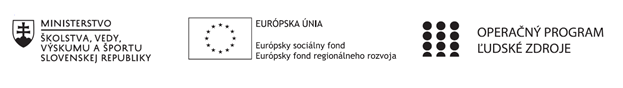 Správa o činnosti pedagogického klubu Príloha:Prezenčná listina zo stretnutia pedagogického klubuPríloha správy o činnosti pedagogického klubu                                                                                             PREZENČNÁ LISTINAMiesto konania stretnutia: ZŠ Sama CambelaDátum konania stretnutia: 21.04.2021Trvanie stretnutia: 3 hodinyZoznam účastníkov/členov pedagogického klubu:Prioritná osVzdelávanieŠpecifický cieľ1.1.1 Zvýšiť inkluzívnosť a rovnaký prístup ku kvalitnému vzdelávaniu a zlepšiť výsledky a kompetencie detí a žiakovPrijímateľZákladná škola Sama Cambela, Školská 14, 976 13 Slovenská ĽupčaNázov projektuZvýšenie kvality vzdelávania na ZŠ Sama Cambela v Slovenskej ĽupčiKód projektu  ITMS2014+312011R070Názov pedagogického klubu 5.6.1. Pedagogický klub - prírodných vied na primárnom stupni s písomným výstupomDátum stretnutia  pedagogického klubu21.04.2021Miesto stretnutia  pedagogického klubuZŠ Sama CambelaMeno koordinátora pedagogického klubuJana KrížováOdkaz na webové sídlo zverejnenej správywww.zsslovlupca.edu.skManažérske zhrnutie:Anotácia: Stretnutie pedagogického klubu prírodovedných vied s cieľom zadefinovať a vybrať najvhodnejšie experimenty pre tému: „pH indikátory“ z pohľadu ich realizácie na primárnom stupni ZŠ.Kľúčové slová: pH, pôda, pokusy.Hlavné body, témy stretnutia, zhrnutie priebehu stretnutia: Otvorenie, prezenčná listina,Vysvetlenie základných pojmov,Charakteristika vlastností pôdy, výber vhodných experimentov a skúsenosti s nimi, Diskusia, Záver.Zhrnutie:             Stretnutie sa konalo v priestoroch budovy 1. stupňa ZŠ – 3.B triedy v čase 13.45 – 16.45. Prítomných privítala koordinátorka klubu a oboznámila s programom. V diskusii sa vyjadrili dvaja členovia klubu s návrhmi najvhodnejších experimentov a ich návrhy boli zapracované. V závere poďakovala prítomným za podnetné pripomienky a stručne zhrnula priebeh stretnutia.Tematika: Počas stretnutia pedagogického klubu sme sa snažili vybrať niekoľko vhodných pokusov, ktoré je možné realizovať a tému pH indikátory aj v školských podmienkach tak, aby boli pokusy vekovo-primerané a nenáročné na pomôcky. Členovia klubu vybrali pokusy z oblastí:Určovanie pH pôdy za pomoci lakmusových indikátorov -  papierikov na meranie pH.Závery a odporúčania:Členovia pedagogického klubu sa zhodli, že vybraná problematika je pre žiakov zaujímavá a je ju možné prepojiť s regionálnou výchovou (napr. pôda s rôznych častí obce a následne s prvoukou alebo prírodovedou, kde je možné zisťovať v akých druhoch pôdy sa akým rastlinám darí napr. v kyslej pôde čučoriedky, v zásaditej bylinky). Taktiež je možné bádať, ako pôdu upraviť (prirodzeným spôsobom) pre pestovanie vybraných druhov rastlín.Vypracoval (meno, priezvisko)Jana KrížováDátum21.04.2021PodpisSchválil (meno, priezvisko)Eva ŽaloudkováDátum21.04.2021PodpisPrioritná os:VzdelávanieŠpecifický cieľ:1.1.1 Zvýšiť inkluzívnosť a rovnaký prístup ku kvalitnému vzdelávaniu a zlepšiť výsledky a kompetencie detí a žiakovPrijímateľ:Základná škola Sama Cambela, Školská 14, 976 13 Slovenská ĽupčaNázov projektu:Zvýšenie kvality vzdelávania na ZŠ Sama Cambela v Slovenskej ĽupčiKód ITMS projektu:312011R070Názov pedagogického klubu:5.6.1. Pedagogický klub - prírodných vied na primárnom stupni s písomným výstupomč.Meno a priezviskoPodpisInštitúcia1.ZŠ Sama Cambela2.ZŠ Sama Cambela3.ZŠ Sama Cambela